ISTITUTO COMPRENSIVO DI OCCHIOBELLO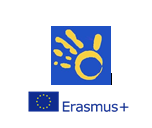 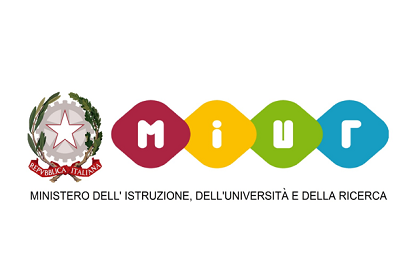 “Scuola dell’Infanzia, Primaria e Secondaria ad indirizzo musicale”Via M.L.King 3–45030 – OCCHIOBELLO – RO – Tel. 0425-762914/757513E-mail: roic803002@istruzione.it – roic803002@pec.istruzione.itWeb: www.ic-occhiobello.edu.it - C.F. 91005210298 – C.M. ROIC803002Codice Univoco UF6SMZProtocollo e data come da segnaturaESTRATTO DEL VERBALE N. 4 del CONSIGLIO D’ISTITUTO del 28/12/2023 A.S. 2023/24 Il giorno 28/12/2023 …..omissis……si è riunito il Consiglio di Istituto …….omissis…… per Rdiscutere il seguente o.d.g.: 83Approvazione verbale seduta precedente: delibera;0022. Approvazione PTOF: delibera; 703. Fondo per l’Assistenza all’Autonomia e alla Comunicazione degli alunni con disabilità e  -RPiano di Riparto a favore dei Comuni: delibera; EG4. Approvazione alla Rete Nazionale WE-DEBATE, scuola capofila Liceo Statale Corradini di Thiene (VI): delibera; TR5. Approvazione PNRR Formazione del personale scolastico per la transizione digitale O66/2023): delibera; PR6. Approvazione PNRR Nuovi Percorsi Formativi-Didattica STEM (D.M.65/2023):OTdelibera; O7. Incarico triennale RSPP: delibera; CO8. Incarico triennale Medico: delibera; LL9. Donazione di 200,00 euro della Banca Veneta Centrale per Accademia Natalizia:  Odelibera; -0010. Progetto Regione Veneto: delibera; 1711. Donazione di frigorifero: delibera; 9312.Regolamento per l’utilizzo dei social media di Istituto: delibera; 7-13. Approvazione chiusura degli uffici nei giorni prefestivi del 5/12/23 e 14/08/24: delibera; 1814. Organizzazione delle classi prime della scuola secondaria di primo grado per l’anno  /12scolastico 2024-2025; /215.Regolamento per l’ammissione all’indirizzo musicale;  02316. Gestione degli alunni con difficoltà; -17. Varie ed eventuali. 1.approvazione verbale O2. Approvazione PTOF  La Dirigente Scolastica illustra il PTOF nelle sue diverse parti che lo compongono e si sofferma sulle progettualità con e senza oneri. Il Presidente mette ai voti la delibera n. 16. Il CdI approva all’unanimità. 3. Fondo per l’Assistenza all’Autonomia e alla Comunicazione degli alunni con disabilità e  Piano di Riparto a favore dei ComuniLa DS informa il CdI del finanziamento arrivato ai Comuni di Canaro e Occhiobello per l’assistenza all’autonomia e comunicazione degli alunni con disabilità ………omissis……… e tramite Bando si sono avute le risposte di alcune cooperative attraverso le quali sarà possibile affiancare educatori ad alunni con disabilità e difficoltà. ……..omissis………. Il Presidente mette ai voti la delibera n. 17. Il CdI approva all’unanimità. 4.Approvazione alla Rete Nazionale WE-DEBATE, scuola capofila Liceo Statale Corradini  di Thiene (VI)La DS illustra al CdI la rete WE-DEBATE (proposto da Regione Veneto) che ha come scuola capofila il Liceo Statale Corradini di Thiene (VI) ………omissis…….. la progettualità che ha lo scopo di aiutare i ragazzi nello sviluppare questa modalità di fare e di imparare attraverso il dibattito in corsi di inglese e di italiano, ma anche in altre discipline. …….omissis…… Il Presidente mette ai voti la delibera n. 18. Il CdI approva all’unanimità.5. Approvazione PNRR Formazione del personale scolastico per la transizione digitale  (66/2023)La DS soffermandosi sul D.M. 66/2023 afferma che si tratta della formazione del personale scolastico in merito alla transizione digitale ……..omissis…… Il Presidente mette ai voti la delibera n. 19. Il CdI approva all’unanimità.6. Approvazione PNRR Nuovi Percorsi Formativi-Didattica STEM (D.M.65/2023)La DS chiarisce che il D.M. 65/2023 riguarda i nuovi percorsi formativi sulla didattica STEM e si stanno organizzando corsi di lingue e di informatica per gli alunni …….omissis…… il Presidente mette ai voti la delibera n. 20. Il CdI approva all’unanimità.7. Incarico triennale RSPPLa DS afferma che è stato fatto il Bando per recepire le candidature ed ha risposto soltanto l’Ing. Bordin Massimo, …….omissis…….. il Presidente mette ai voti la delibera n. 21. Il CdI approva all’unanimità.8. Incarico triennale Medico…….omissis……. non si procede a delibera di questo punto all’O.d.G.9. Donazione di 200,00 euro della Banca Veneta Centrale per Accademia Natalizia……omissis…… la Banca Veneta Centrale ha donato all’IC di Occhiobello Euro 200.00 per le Accademie di Natale dei vari plessi. ……omissis…… il Presidente mette ai voti la delibera n. 22. Il CdI approva all’unanimità.10. Progetto Regione VenetoQuesto punto all’O.d.G.( refuso del precedente O.d.G. del CdI) non viene approvato, in quanto già approvato nel CdI del 27.11.2023 con delibera n. 8.11. Donazione di frigoriferoLa Ds informa che è stato donato…….omissis…… all’IC di Occhiobello un frigorifero. …….omissis…..il Presidente mette ai voti la delibera n. 23. Il CdI approva all’unanimità.12. Regolamento per l’utilizzo dei social media di Istituto …….omissis…… approvazione del Regolamento per l’utilizzo dei social media, …….omissis…… il Presidente mette ai voti la delibera n. 24. Il CdI approva all’unanimità.13. Approvazione chiusura degli uffici nei giorni prefestivi del 5/12/23 e 14/08/24 Si va ad approvazione della chiusura degli uffici della segreteria dell’IC di Occhiobello nei giorni 5.12.2023 e 14.08.2024. Il Presidente mette ai voti la delibera n. 25. Il CdI approva all’unanimità.14. Organizzazione delle classi prime della scuola secondaria di primo grado per l’anno scolastico 2024-2025……omissis…… Interviene la sig.ra Cavicchi affermando che questi punti sono stati richiesti dalle famiglie degli alunni che entreranno nell’a.sc. 2024-2025 nella scuola secondaria di primo grado e nello specifico ora la sig.ra Cavicchi chiede quante classi prime verranno costituite in Amendola, ……omissis….15. Regolamento per l’ammissione all’indirizzo musicaleLa sig.ra Cavicchi sottolinea che durante l’open day della scuola secondaria di Via Amendola è stato presentato il percorso musicale che ha durata triennale. La sig.ra Cavicchi afferma che, invece a volte, alcuni alunni lasciano il percorso musicale e chiede delucidazioni in merito. 16. Gestione degli alunni con difficoltàLa sig.ra Cavicchi sottolinea che la gestione degli alunni con difficoltà è complessa nelle classi numerose. ….omissis…. O17. ………omissis………..PIl verbalizzante Ins. Cirella Serena Il presidente del Consiglio d’Istituto Sig. Davide Valentini Il Dirigente Scolastico Dott.ssa Giuliana Cardelli 0LA DIRIGENTE SCOLASTICADott.ssa Giuliana CardelliFirma autografa sostituita a mezzo stampa ai sensi dell'art. 3 c. 2 del D.Lgs. 39/1993